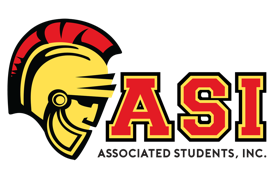 Date: __________________Deposit SheetStudent Organization Name:  	                                                                                                Student Organization Cash Net Account Number:  	                                                                           Depositor Name:  	 REVENUE SOURCEClub membership feesCash Advancement	    	   	If Checked, see Cash Advancement belowDonation to Student Org	  	If Checked, see Donation Revenue belowStudent Org Fundraising		If Checked, see Fundraising Revenue belowMisc. Revenue			If Checked, see Misc. Revenue belowCASH ADVANCEMENTProvide an explanation of your revenue source below.  _____________________________________________________________________________________________________   _____________________________________________________________________________________________________DONATION TO STUDENT ORGANIZATIONFor donation revenue, please forward the payment and donor information inclusive of name, address,  phone number to the division of University Advancement for processing.FUNDRAISING REVENUEDid event generate revenue greater than $5,000.00? If so, please follow up with Division of University Advancement.MISC. REVENUESource of Misc. Revenue:    ___________________________________________________Is the revenue related to the exempt purpose of ASI/Stanislaus State? If so, please provide a brief explanation attached to   this copy.VERIFICATION								       Yes         No	Conducted for the Purpose of generating income?Conducted on a regular basis? (More than 5x per semester) Performed by students/volunteers?Conducted for the benefit of Student Organization or Stanislaus State?Verified Amount $ __________._______ASI Staff Name ____________________________________California State University, Stanislaus | One University Circle, Turlock CA. 95382 | Phone: (209) 667-3833 Fax: (209) 667-3601